Spelling activities 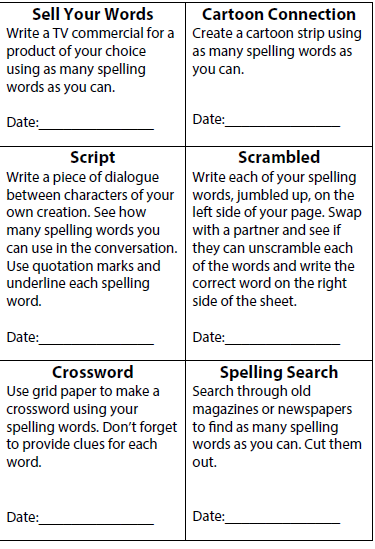 